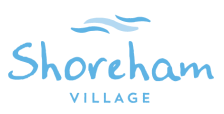 Board of Directors MeetingMay 18, 2022, 2:30 – 5:00 pmAGENDACall to OrderWelcome and introductions1.1 Mr Charles TealApproval of AgendaApproval of Minutes – March 16, 2022 (Attachment), April 20, 2022 Special MeetingFinance Report4.1 Financial Statements to Feb 28, 2022(Attachment)4.2 Audit4.3 Budget5.      Business Arising		5.1 Formal Partnership Evaluation Update (Dalhousie University) 		5.2 Board Reference Manual	          5.3 Agreement                    5.4 Indicators                    5.5 Accreditation – Board Education Session/Self Assessment6.      New Business7.      Chairs Report   		7.1 AGM                     7.2 Roseway Manor8.      CEO Report/Risk Report (Attachment)		8.1  SLTC Licensing8.2  Shared Garden Project		8.3  Building renovation- new building design                     8.4 Long Service Award Ceremony		8.5 Risk Report: COVID-199.      Meeting Evaluation10.    Next Regular Meeting:  	- June 8, 2022, 4:00 Meeting with Auditors	- June 15, 2022, 2:30 AGM	- June 15, 2022, 3:00 Regular meeting11.    In Camera12.    Adjournment